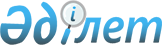 Қаратөбе аудандық мәслихатының 2014 жылғы 24 желтоқсандағы № 29-2 "2015-2017 жылдарға арналған аудандық бюджет туралы" шешіміне өзгерістер енгізу туралы
					
			Күшін жойған
			
			
		
					Батыс Қазақстан облысы Қаратөбе аудандық мәслихатының 2015 жылғы 23 желтоқсандағы № 37-2 шешімі. Батыс Қазақстан облысының Әділет департаментінде 2015 жылғы 29 желтоқсанда № 4205 болып тіркелді. Күші жойылды - Батыс Қазақстан облысы Қаратөбе аудандық мәслихатының 2016 жылғы 22 сәуірдегі № 2-12 шешімімен      Ескерту. Күші жойылды - Батыс Қазақстан облысы Қаратөбе ордасы аудандық мәслихаттың 22.04.2016 № 2-12 шешімімен.

      Қазақстан Республикасының 2008 жылғы 4 желтоқсандағы Бюджет кодексіне, Қазақстан Республикасының 2001 жылғы 23 қаңтардағы "Қазақстан Республикасындағы жергілікті мемлекеттік басқару және өзін-өзі басқару туралы" Заңына сәйкес, аудандық мәслихат ШЕШІМ ҚАБЫЛДАДЫ:

      1. Қаратөбе аудандық мәслихатының 2014 жылғы 24 желтоқсандағы № 29-2 "2015-2017 жылдарға арналған аудандық бюджет туралы" шешіміне (Нормативтік құқықтық актілерді мемлекеттік тіркеу тізілімінде № 3756 тіркелген, 2015 жылғы 23 қаңтардағы "Қаратөбе өңірі" газетінде жарияланған) мынадай өзгерістер енгізілсін:

      1-тармақ мынадай редакцияда жазылсын:

      "1. 2015-2017 жылдарға арналған аудандық бюджет 1, 5-қосымшаларға сәйкес, соның ішінде 2015 жылға келесі көлемде бекітілсін:

      1) кірістер – 2 439 609 мың теңге:

      салықтық түсімдер – 187 516 мың теңге;

      салықтық емес түсімдер – 7 041 мың теңге;

      негізгі капиталды сатудан түсетін түсімдер – 2 110 мың теңге;

      трансферттер түсімі – 2 242 942 мың теңге;

      2) шығындар – 2 439 215 мың теңге;

      3) таза бюджеттік кредиттеу – 45 458 мың теңге:

      бюджеттік кредиттер – 59 460 мың теңге;

      бюджеттік кредиттерді өтеу – 14 002 мың теңге;

      4) қаржы активтерімен операциялар бойынша сальдо – 7 863 мың теңге:

      қаржы активтерін сатып алу – 7 863 мың теңге;

      мемлекеттің қаржы активтерін сатудан түсетін түсімдер – 0 мың теңге;

      5) бюджет тапшылығы (профициті) – -52 927 мың теңге;

      6) бюджет тапшылығын қаржыландыру(профицитін пайдалану) – 52 927 мың теңге:

      қарыздар түсімі – 59 460 мың теңге;

      қарыздарды өтеу – 14 002 мың теңге;

      бюджет қаражатының пайдаланылатын қалдықтары – 7 469 мың теңге.";

      3-тармақтың 1) тармақшасында:

      бірінші абзац мынадай редакцияда жазылсын:

      "1) 2015 жылға арналған аудандық бюджетте республикалық бюджеттен бөлінетін нысаналы трансферттердің және кредиттердің жалпы сомасы – 224 763 мың теңге көлемінде қарастырылсын, соның ішінде:";

      сегізінші абзац мынадай редакцияда жазылсын:

      "Ұлы Отан соғысындағы Жеңістің жетпіс жылдығына арналған іс-шараларды өткізуге" – 4 368 мың теңге, соның ішінде: 

      біржолғы материалдық көмек көрсетуге – 4 325 мың теңге;";

      он үшінші абзац мынадай редакцияда жазылсын:

      "азаматтық хал актілерін тіркеу бөлімінің штат санын ұстауға" – 1 319 мың теңге;";

      аталған шешімнің 1 және 5-қосымшалары осы шешімнің 1 және 2-қосымшаларына сәйкес жаңа редакцияда жазылсын.

      2. Аудандық мәслихат аппаратының басшысы (Ж. Жангазиев) осы шешімнің әділет органдарында мемлекеттік тіркелуін, "Әділет" ақпараттық-құқықтық жүйесінде және бұқаралық ақпарат құралдарында оның ресми жариялануын қамтамасыз етсін.

      3. Осы шешім 2015 жылдың 1 қаңтарынан бастап қолданысқа енгізіледі

 2015 жылға арналған аудандық бюджет            мың теңге

 Қаратөбе ауданы бойынша ауылдық округтер әкімі аппаратының
2015 жылға арналған бюджеттік бағдарламалары
					© 2012. Қазақстан Республикасы Әділет министрлігінің «Қазақстан Республикасының Заңнама және құқықтық ақпарат институты» ШЖҚ РМК
				
      Сессия төрайымы

Г. Тлеуғалиева

      Аудандық мәслихат
хатшысы

Б. Тойшыбаев
Қаратөбе аудандық мәслихатының
2015 жылғы 23 желтоқсандағы
№ 37-2 шешіміне
1-қосымша
Қаратөбе аудандық мәслихатының
2014 жылғы 24 желтоқсандағы
№ 29-2 шешіміне
1-қосымшаСанаты

Санаты

Санаты

Санаты

Санаты

Сомасы

Сыныбы

Сыныбы

Сыныбы

Сыныбы

Сомасы

сыныбы

сыныбы

сыныбы

Сомасы

Ерекшелігі

Ерекшелігі

Сомасы

Атауы

Сомасы

1

2

3

4

5

6

1) Кірістер

2 439 609

1

Салықтық түсімдер

187 516

01

Табыс салығы

80 310

2

Жеке табыс салығы

80 310

03

Әлеуметтік салық

88 000

1

Әлеуметтік салық

88 000

04

Меншікке салынатын салықтар

15 676

1

Мүлікке салынатын салықтар

4 930

3

Жер салығы

449

4

Көлік құралдарына салынатын салық

9 229

5

Бірыңғай жер салығы

1 068

05

Тауарларға, жұмыстарға және қызметтерге салынатын ішкі салықтар

2 620

2

Акциздер

185

3

Табиғи және басқа да ресурстарды пайдаланғаны үшін түсетін түсімдер

61

4

Кәсіпкерлік және кәсіби қызметті жүргізгені үшін алынатын алымдар

2 374

08

Заңдық маңызы бар әрекеттерді жасағаны және (немесе) оған уәкілеттігі бар мемлекеттік органдар немесе лауазымды адамдар құжаттар бергені үшін алынатын міндетті төлемдер

910

1

Мемлекеттік баж

910

2

Салықтық емес түсімдер

7 041

01

Мемлекеттік меншіктен түсетін кірістер

4 347

5

Мемлекет меншігіндегі мүлікті жалға беруден түсетін кірістер

4 347

06

Басқа да салықтық емес түсімдер

2 694

1

Басқа да салықтық емес түсімдер

2 694

3

Негізгі капиталды сатудан түсетін түсімдер

2 110

01

Мемлекеттік мекемелерге бекітілген мемлекеттік мүлікті сату

1 917

1

Мемлекеттік мекемелерге бекітілген мемлекеттік мүлікті сату

1 917

03

Жерді және материалдық емес активтерді сату

193

1

Жерді сату

193

4

Трансферттердің түсімдері

2 242 942

02

Мемлекеттік басқарудың жоғары тұрған органдарынан түсетін трансферттер

2 242 942

2

Облыстық бюджеттен түсетін трансферттер

2 242 942

Функционалдық топ

Функционалдық топ

Функционалдық топ

Функционалдық топ

Функционалдық топ

Сомасы

Функционалдық топ

Функционалдық топ

Функционалдық топ

Функционалдық топ

Сомасы

Бюджеттік бағдарла-малардың әкімшісі

Бюджеттік бағдарла-малардың әкімшісі

Бюджеттік бағдарла-малардың әкімшісі

Сомасы

Бюджеттік бағдарлама

Бюджеттік бағдарлама

Сомасы

Атауы

Сомасы

2) Шығындар

2 439 215

01

Жалпы сипаттағы мемлекеттік қызметтер

219 881

1

Мемлекеттік басқарудың жалпы функцияларын орындайтын өкілді, атқарушы және басқа органдар

171 307

112

Аудан (облыстық маңызы бар қала) мәслихатының аппараты

16 171

001

Аудан (облыстық маңызы бар қала) мәслихатының қызметін қамтамасыз ету жөніндегі қызметтер

15 962

003

Мемлекеттік органның күрделі шығыстары

209

122

Аудан (облыстық маңызы бар қала) әкімінің аппараты

55 536

001

Аудан (облыстық маңызы бар қала) әкімінің қызметін қамтамасыз ету жөніндегі қызметтер

55 266

003

Мемлекеттік органның күрделі шығыстары

270

123

Қаладағы аудан, аудандық маңызы бар қала, кент, ауыл, ауылдық округ әкімінің аппараты

99 600

001

Қаладағы аудан, аудандық маңызы бар қала, кент, ауыл, ауылдық округ әкімінің қызметін қамтамасыз ету жөніндегі қызметтер

92 011

022

Мемлекеттік органның күрделі шығыстары

7 589

2

Қаржылық қызмет

3 195

459

Ауданның (облыстық маңызы бар қаланың) экономика және қаржы бөлімі

3 195

028

Коммуналдық меншікке мүлікті сатып алу

3 195

9

Жалпы сипаттағы өзге де мемлекеттік қызметтер

45 379

458

Ауданның (облыстық маңызы бар қаланың) тұрғын үй-коммуналдық шаруашылығы, жолаушылар көлігі және автомобиль жолдары бөлімі

31 075

001

Жергілікті деңгейде тұрғын үй-коммуналдық шаруашылығы, жолаушылар көлігі және автомобиль жолдары саласындағы мемлекеттік саясатты іске асыру жөніндегі қызметтер

9 451

013

Мемлекеттік органның күрделі шығыстары

21 624

459

Ауданның (облыстық маңызы бар қаланың) экономика және қаржы бөлімі

14 304

001

Ауданның (облыстық маңызы бар қаланың) экономикалық саясаттың қалыптастыру мен дамыту, мемлекеттік жоспарлау, бюджеттік атқару және коммуналдық меншігін басқару саласындағы мемлекеттік саясатты іске асыру жөніндегі қызметтер

13 849

015

Мемлекеттік органның күрделі шығыстары

455

02

Қорғаныс

5 148

1

Әскери мұқтаждар

4 148

122

Аудан (облыстық маңызы бар қала) әкімінің аппараты

4 148

005

Жалпыға бірдей әскери міндетті атқару шеңберіндегі іс-шаралар

4 148

2

Төтенше жағдайлар жөніндегі жұмыстарды ұйымдастыру

1 000

122

Аудан (облыстық маңызы бар қала) әкімінің аппараты

1 000

006

Аудан (облыстық маңызы бар қала) ауқымындағы төтенше жағдайлардың алдын алу және оларды жою

1 000

03

Қоғамдық тәртіп, қауіпсіздік, құқықтық, сот, қылмыстық-атқару қызметі

1 482

9

Қоғамдық тәртіп және қауіпсіздік саласындағы өзге де қызметтер

1 482

458

Ауданның (облыстық маңызы бар қаланың) тұрғын үй-коммуналдық шаруашылығы, жолаушылар көлігі және автомобиль жолдары бөлімі

1 482

021

Елді мекендерде жол қозғалысы қауіпсіздігін қамтамасыз ету

1 482

04

Білім беру

1 476 184

1

Мектепке дейінгі тәрбие және оқыту

149 285

464

Ауданның (облыстық маңызы бар қаланың) білім бөлімі

149 285

009

Мектепке дейінгі тәрбие мен оқыту ұйымдарының қызметін қамтамасыз ету

116 688

040

Мектепке дейінгі білім беру ұйымдарында мемлекеттік білім беру тапсырысын іске асыруға

32 597

2

Бастауыш, негізгі орта және жалпы орта білім беру

1 264 385

123

Қаладағы аудан, аудандық маңызы бар қала, кент, ауыл, ауылдық округ әкімінің аппараты

1 351

005

Ауылдық жерлерде балаларды мектепке дейін тегін алып баруды және кері алып келуді ұйымдастыру

1 351

457

Ауданның (облыстық маңызы бар қаланың) мәдениет, тілдерді дамыту, дене шынықтыру және спорт бөлімі

12 449

017

Балалар мен жасөспірімдерге спорт бойынша қосымша білім беру

12 449

464

Ауданның (облыстық маңызы бар қаланың) білім бөлімі

1 250 585

003

Жалпы білім беру

1 183 777

006

Балаларға қосымша білім беру 

66 808

9

Білім беру саласындағы өзге де қызметтер

62 514

464

Ауданның (облыстық маңызы бар қаланың) білім бөлімі

62 514

001

Жергілікті деңгейде білім беру саласындағы мемлекеттік саясатты іске асыру жөніндегі қызметтер

4 785

004

Ауданның (облыстық маңызы бар қаланың) мемлекеттік білім беру мекемелерінде білім беру жүйесін ақпараттандыру

1 850

005

Ауданның (облыстық маңызы бар қаланың) мемлекеттік білім беру мекемелер үшін оқулықтар мен оқу-әдістемелік кешендерді сатып алу және жеткізу

18 104

007

Аудандық (қалалық) ауқымдағы мектеп олимпиадаларын және мектептен тыс іс-шараларды өткізу

235

015

Жетім баланы (жетім балаларды) және ата-аналарының қамқорынсыз қалған баланы (балаларды) күтіп-ұстауға қамқоршыларға (қорғаншыларға) ай сайынғы ақшалай қаражат төлемі

4 129

029

Балалар мен жасөспірімдердің психикалық денсаулығын зерттеу және халыққа психологиялық-медициналық-педагогикалық консультациялық көмек көрсету

13 225

067

Ведомстволық бағыныстағы мемлекеттік мекемелерінің және ұйымдарының күрделі шығыстары

20 186

466

Ауданның (облыстық маңызы бар қаланың) сәулет, қала құрылысы және құрылыс бөлімі

0

037

Білім беру объектілерін салу және реконструкциялау

0

05

Денсаулық сақтау

389

9

Денсаулық сақтау саласындағы өзге де қызметтер

389

123

Қаладағы аудан, аудандық маңызы бар қала, кент, ауыл, ауылдық округ әкімінің аппараты

389

002

Шұғыл жағдайларда сырқаты ауыр адамдарды дәрігерлік көмек көрсететін ең жақын денсаулық сақтау ұйымына дейін жеткізуді ұйымдастыру

389

06

Әлеуметтік көмек және әлеуметтік қамсыздандыру

131 594

1

Әлеуметтік қамсыздандыру

805

464

Ауданның (облыстық маңызы бар қаланың) білім бөлімі

805

030

Патронат тәрбиешілерге берілген баланы (балаларды) асырап бағу

805

2

Әлеуметтік көмек

116 254

451

Ауданның (облыстық маңызы бар қаланың) жұмыспен қамту және әлеуметтік бағдарламалар бөлімі

116 254

002

Жұмыспен қамту бағдарламасы

27 773

005

Мемлекеттік атаулы әлеуметтік көмек 

2 660

006

Тұрғын үйге көмек көрсету

563

007

Жергілікті өкілетті органдардың шешімі бойынша мұқтаж азаматтардың жекелеген топтарына әлеуметтік көмек

32 381

010

Үйден тәрбиеленіп оқытылатын мүгедек балаларды материалдық қамтамасыз ету

844

014

Мұқтаж азаматтарға үйде әлеуметтік көмек көрсету

15 608

016

18 жасқа дейінгі балаларға мемлекеттік жәрдемақылар

23 692

017

Мүгедектерді оңалту жеке бағдарламасына сәйкес, мұқтаж мүгедектерді міндетті гигиеналық құралдармен және ымдау тілі мамандарының қызмет көрсетуін, жеке көмекшілермен қамтамасыз ету 

6 548

023

Жұмыспен қамту орталықтарының қызметін қамтамасыз ету

1 860

052

Ұлы Отан соғысындағы Жеңістің жетпіс жылдығына арналған іс-шараларды өткізу

4 325

9

Әлеуметтік көмек және әлеуметтік қамтамасыз ету салаларындағы өзге де қызметтер

14 535

451

Ауданның (облыстық маңызы бар қаланың) жұмыспен қамту және әлеуметтік бағдарламалар бөлімі

14 475

001

Жергілікті деңгейде халық үшін әлеуметтік бағдарламаларды жұмыспен қамтуды қамтамасыз етуді іске асыру саласындағы мемлекеттік саясатты іске асыру жөніндегі қызметтер 

12 648

011

Жәрдемақыларды және басқа да әлеуметтік төлемдерді есептеу, төлеу мен жеткізу бойынша қызметтерге ақы төлеу

1 141

021

Мемлекеттік органның күрделі шығыстары

686

458

Ауданның (облыстық маңызы бар қаланың) тұрғын үй-коммуналдық шаруашылығы, жолаушылар көлігі және автомобиль жолдары бөлімі

60

050

Мүгедектердің құқықтарын қамтамасыз ету және өмір сүру сапасын жақсарту жөніндегі іс-шаралар жоспарын іске асыру

60

07

Тұрғын үй-коммуналдық шаруашылық

244 752

1

Тұрғын үй шаруашылығы

58 663

458

Ауданның (облыстық маңызы бар қаланың) тұрғын үй-коммуналдық шаруашылығы, жолаушылар көлігі және автомобиль жолдары бөлімі

8 583

004

Азаматтардың жекелеген санаттарын тұрғын үймен қамтамасыз ету

0

041

Жұмыспен қамту 2020 жол картасы бойынша қалаларды және ауылдық елді мекендерді дамыту шеңберінде объектілерді жөндеу және абаттандыру

8 583

464

Ауданның (облыстық маңызы бар қаланың) білім бөлімі

47 728

026

Жұмыспен қамту 2020 жол картасы бойынша қалаларды және ауылдық елді мекендерді дамыту шеңберінде объектілерді жөндеу

47 728

466

Ауданның (облыстық маңызы бар қаланың) сәулет, қала құрылысы және құрылыс бөлімі

2 352

003

Коммуналдық тұрғын үй қорының тұрғын үйін жобалау және (немесе) салу, реконструкциялау

 1 933

004

Инженерлік-коммуникациялық инфрақұрылымды жобалау, дамыту және (немесе) жайластыру

 419

2

Коммуналдық шаруашылық

166 287

466

Ауданның (облыстық маңызы бар қаланың) сәулет, қала құрылысы және құрылыс бөлімі

166 287

005

Коммуналдық шаруашылығын дамыту

119 615

058

Елді мекендердегі сумен жабдықтау және су бұру жүйелерін дамыту

46 672

3

Елді-мекендерді абаттандыру

19 802

123

Қаладағы аудан, аудандық маңызы бар қала, кент, ауыл, ауылдық округ әкімінің аппараты

19 802

008

Елді мекендердегі көшелерді жарықтандыру

9 524

009

Елді мекендердің санитариясын қамтамасыз ету

1 539

011

Елді мекендерді абаттандыру мен көгалдандыру

8 739

08

Мәдениет, спорт, туризм және ақпараттық кеңістік

216 858

1

Мәдениет саласындағы қызмет

104 309

457

Ауданның (облыстық маңызы бар қаланың) мәдениет, тілдерді дамыту, дене шынықтыру және спорт бөлімі

104 309

003

Мәдени-демалыс жұмысын қолдау

104 309

2

Спорт

23 988

457

Ауданның (облыстық маңызы бар қаланың) мәдениет, тілдерді дамыту, дене шынықтыру және спорт бөлімі

18 144

009

Аудандық (облыстық маңызы бар қалалық) деңгейде спорттық жарыстар өткізу

18 144

466

Ауданның (облыстық маңызы бар қаланың) сәулет, қала құрылысы және құрылыс бөлімі

5 844

008

Cпорт объектілерін дамыту 

5 844

3

Ақпараттық кеңістік

52 681

456

Ауданның (облыстық маңызы бар қаланың) ішкі саясат бөлімі

9 919

002

Мемлекеттік ақпараттық саясат жүргізу жөніндегі қызметтер

9 919

457

Ауданның (облыстық маңызы бар қаланың) мәдениет, тілдерді дамыту, дене шынықтыру және спорт бөлімі

42 762

006

Аудандық (қалалық) кітапханалардың жұмыс істеуі

42 762

9

Мәдениет, спорт, туризм және ақпараттық кеңістікті ұйымдастыру жөніндегі өзге де қызметтер

35 880

456

Ауданның (облыстық маңызы бар қаланың) ішкі саясат бөлімі

19 195

001

Жергілікті деңгейде ақпарат, мемлекеттілікті нығайту және азаматтардың әлеуметтік сенімділігін қалыптастыру саласында мемлекеттік саясатты іске асыру жөніндегі қызметтер

8 553

003

Жастар саясаты саласында іс-шараларды іске асыру

9 942

032

Ведомстволық бағыныстағы мемлекеттік мекемелерінің және ұйымдарының күрделі шығыстары

700

457

Ауданның (облыстық маңызы бар қаланың) мәдениет, тілдерді дамыту, дене шынықтыру және спорт бөлімі

16 685

001

Жергілікті деңгейде мәдениет, тілдерді дамыту, дене шынықтыру және спорт саласында мемлекеттік саясатты іске асыру жөніндегі қызметтер

9 535

014

Мемлекеттік органның күрделі шығыстары

529

032

Ведомстволық бағыныстағы мемлекеттік мекемелерінің және ұйымдарының күрделі шығыстары

6 621

10

Ауыл, су, орман, балық шаруашылығы, ерекше қорғалатын табиғи аумақтар, қоршаған ортаны және жануарлар дүниесін қорғау, жер қатынастары

80 907

1

Ауыл шаруашылығы

37 043

459

Ауданның (облыстық маңызы бар қаланың) экономика және қаржы бөлімі

14 707

099

Мамандардың әлеуметтік көмек көрсетуі жөніндегі шараларды іске асыру

14 707

460

Ауданның (облыстық маңызы бар қаланың) ауыл шаруашылығы, ветеринария және жер қатынастары бөлімі

0

001

Ауданның (облыстық маңызы бар қаланың) аумағында жергілікті деңгейде ауыл шаруашылығы, ветеринария және жер қатынастары саласында мемлекеттік саясатты іске асыру бойынша қызметтер

0

003

Мемлекеттік органдардың күрделі шығыстары

0

006

Ауру жануарларды санитарлық союды ұйымдастыру

0

012

Қаңғыбас иттер мен мысықтарды аулауды және жоюды ұйымдастыру

0

017

Алып қойылатын және жойылатын ауру жануарлардың, жануарлардан алынатын өнімдер мен шикізаттың құнын иелеріне өтеу

0

473

Ауданның (облыстық маңызы бар қаланың) ветеринария бөлімі

11 394

001

Жергілікті деңгейде ветеринария саласындағы мемлекеттік саясатты іске асыру жөніндегі қызметтер

4 157

003

Мемлекеттік органның күрделі шығыстары 

512

006

Ауру жануарларды санитарлық союды ұйымдастыру

654

007

Қаңғыбас иттер мен мысықтарды аулауды және жоюды ұйымдастыру

1 000

008

Алып қойылатын және жойылатын ауру жануарлардың, жануарлардан алынатын өнімдер мен шикізаттың құнын иелеріне өтеу

5 071

477

Ауданның (облыстық маңызы бар қаланың) ауыл шаруашылығы мен жер қатынастары бөлімі

10 942

001

Жергілікті деңгейде ауыл шаруашылығы және жер қатынастары саласындағы мемлекеттік саясатты іске асыру жөніндегі қызметтер

10 668

003

Мемлекеттік органның күрделі шығыстары

274

9

Ауыл, су, орман, балық шаруашылығы, қоршаған ортаны қорғау және жер қатынастары саласындағы басқа да қызметтер

43 864

460

Ауданның (облыстық маңызы бар қаланың) ауыл шаруашылық, ветеринария және жер қатынастары бөлімі

0

015

Эпизоотияға қарсы іс-шаралар жүргізу

0

473

Ауданның (облыстық маңызы бар қаланың) ветеринария бөлімі

43 864

011

Эпизоотияға қарсы іс-шаралар жүргізу

43 864

11

Өнеркәсіп, сәулет, қала құрылысы және құрылыс қызметі

17 061

2

Сәулет, қала құрылысы және құрылыс қызметі

17 061

466

Ауданның (облыстық маңызы бар қаланың) сәулет, қала құрылысы және құрылыс бөлімі

17 061

001

Құрылыс, облыс қалаларының, аудандарының және елді мекендерінің сәулеттік бейнесін жақсарту саласындағы мемлекеттік саясатты іске асыру және ауданның (облыстық маңызы бар қаланың) аумағын оңтайла және тиімді қала құрылыстық игеруді қамтамасыз ету жөніндегі қызметтер 

8 573

013

Аудан аумағында қала құрылысын дамытудың кешенді схемаларын, аудандық (облыстық) маңызы бар қалалардың, кенттердің және өзге де ауылдық елді мекендердің бас жоспарларын әзірлеу

7188

015

Мемлекеттік органның күрделі шығыстары

1 300

12

Көлік және коммуникация

21 627

1

Автомобиль көлігі

 21 627

458

Ауданның (облыстық маңызы бар қаланың) тұрғын үй-коммуналдық шаруашылығы, жолаушылар көлігі және автомобиль жолдары бөлімі

21 627

023

Автомобиль жолдарының жұмыс істеуін қамтамасыз ету

21 627

13

Басқалар

22 633

3

Кәсіпкерлік қызметті қолдау және бәсекелестікті қорғау

7 266

469

Ауданның (облыстық маңызы бар қаланың) кәсіпкерлік бөлімі

7 266

001

Жергілікті деңгейде кәсіпкерлікті дамыту саласындағы мемлекеттік саясатты іске асыру жөніндегі қызметтер

7 266

9

Басқалар

15 367

123

Қаладағы аудан, аудандық маңызы бар қала, кент, ауыл, ауылдық округ әкімінің аппараты

15 367

040

"Өңірлерді дамыту" Бағдарламасы шеңберінде өңірлерді экономикалық дамытуға жәрдемдесу бойынша шараларды іске асыру

15 367

459

Ауданның (облыстық маңызы бар қаланың) экономика және қаржы бөлімі

0

012

Ауданның (облыстық маңызы бар қаланың) жергілікті атқарушы органының резерві 

0

14

Борышқа қызмет көрсету

22

1

Борышқа қызмет көрсету

22

459

Ауданның (облыстық маңызы бар қаланың) экономика және қаржы бөлімі

22

021

Жергілікті атқарушы органдардың облыстық бюджеттен қарыздар бойынша сыйақылар мен өзге де төлемдерді төлеу бойынша борышына қызмет көрсету

22

15

Трансферттер

677

1

Трансферттер

677

459

Ауданның (облыстық маңызы бар қаланың) экономика және қаржы бөлімі

677

006

Нысаналы пайдаланылмаған (толық пайдаланылмаған) трансферттерді қайтару

157

051

Жергілікті өзін-өзі басқару органдарына берілетін трансферттер

520

3) Таза бюджеттік кредиттеу

45 458

Бюджеттік кредиттеу

59 460

10

Ауыл, су, орман, балық шаруашылығы, ерекше қорғалатын табиғи аумақтар, қоршаған ортаны және жануарлар дүниесін қорғау, жер қатынастары

59 460

1

Ауыл шаруашылығы

59 460

459

Ауданның (облыстық маңызы бар қаланың) экономика және қаржы бөлімі

59 460

018

Мамандарды әлеуметтік қолдау шараларын іске асыруға берілетін бюджеттік кредиттер

59 460

Санаты

Санаты

Санаты

Санаты

Санаты

Сомасы

Сыныбы

Сыныбы

Сыныбы

Сыныбы

Сомасы

Ішкі сыныбы

Ішкі сыныбы

Ішкі сыныбы

Сомасы

Ерекшелігі

Ерекшелігі

Сомасы

Атауы

Сомасы

5

Бюджеттік кредиттерді өтеу

14 002

01

Бюджеттік кредиттерді өтеу

14 002

1

Мемлекеттік бюджеттен берілген бюджеттік кредиттерді өтеу

14 002

4) Қаржы активтерімен операциялар бойынша сальдо

7 863

Функционалдық топ

Функционалдық топ

Функционалдық топ

Функционалдық топ

Функционалдық топ

Сомасы

Функционалдық кіші топ

Функционалдық кіші топ

Функционалдық кіші топ

Функционалдық кіші топ

Сомасы

Бюджеттік бағдарламалардың әкімшісі

Бюджеттік бағдарламалардың әкімшісі

Бюджеттік бағдарламалардың әкімшісі

Сомасы

Бюджеттік бағдарлама

Бюджеттік бағдарлама

Сомасы

Атауы

Сомасы

Қаржы активтерін сатып алу

7 863

07

Тұрғын үй-коммуналдық шаруашылық

7 863

1

Тұрғын үй шаруашылығы

7 863

458

Ауданның (облыстық маңызы бар қаланың) тұрғын үй-коммуналдық шаруашылығы, жолаушылар көлігі және автомобиль жолдары бөлімі

7 863

060

Мамандандырылған уәкілетті ұйымдардың жарғылық капиталдарын ұлғайту

7 863

Санаты

Санаты

Санаты

Санаты

Санаты

Сомасы

Сыныбы

Сыныбы

Сыныбы

Сыныбы

Сомасы

Ішкі сыныбы

Ішкі сыныбы

Ішкі сыныбы

Сомасы

Ерекшелігі

Ерекшелігі

Сомасы

Атауы

Сомасы

Қаржы активтерін сатып алу

0

6

Мемлекеттің қаржы активтерін сатудан түсетін түсімдер

0

01

Мемлекеттің қаржы активтерін сатудан түсетін түсімдер

0

1

Қаржы активтерін ел ішінде сатудан түсетін түсімдер

0

5) Бюджет тапшылығы (профициті)

-52 927

6) Бюджет тапшылығын қаржыландыру (профицитін пайдалану) 

52 927

7

Қарыздар түсімдері

59 460

01

Мемлекеттік ішкі қарыздар 

59 460

2

Қарыз алу келісім-шарттары

59 460

Функционалдық топ

Функционалдық топ

Функционалдық топ

Функционалдық топ

Функционалдық топ

Сомасы

Функционалдық кіші топ

Функционалдық кіші топ

Функционалдық кіші топ

Функционалдық кіші топ

Сомасы

Бюджеттік бағдарламалардың әкімшісі

Бюджеттік бағдарламалардың әкімшісі

Бюджеттік бағдарламалардың әкімшісі

Сомасы

Бюджеттік бағдарлама

Бюджеттік бағдарлама

Сомасы

Атауы

Сомасы

16

Қарыздарды өтеу

14 002

1

Қарыздарды өтеу

14 002

459

Ауданның (облыстық маңызы бар қаланың) экономика және қаржы бөлімі

14 002

005

Жергілікті атқарушы органның жоғары тұрған бюджет алдындағы борышын өтеу

14 002

Санаты

Санаты

Санаты

Санаты

Санаты

Сомасы

Сыныбы

Сыныбы

Сыныбы

Сыныбы

Сомасы

Ішкі сыныбы

Ішкі сыныбы

Ішкі сыныбы

Сомасы

Ерекшелігі

Ерекшелігі

Сомасы

Атауы

Сомасы

8

Бюджет қаражатының пайдаланылатын қалдықтары

7 469

01

Бюджет қаражаты қалдықтары

 7 469

1

Бюджет қаражатының бос қалдықтары

7 469

Қаратөбе аудандық мәслихатының
2015 жылғы 23 желтоқсандағы № 37-2 шешіміне
2-қосымша
2014 жылғы 24 желтоқсандағы
Қаратөбе аудандық мәслихатының
№ 29-2 шешіміне
5-қосымша№ п/н

Ауылдық округтер атауы

001 "Қаладағы аудан, аудандық маңызы бар қала, кент, ауыл, ауылдық округ әкімінің қызметін қамтамасыз ету жөніндегі қызметтер"

002 "Шұғыл жағдайларда сырқаты ауыр адамдарды дәрігерлік көмек көрсететін ең жақын денсаулық сақтау ұйымына дейін жеткізуді ұйымдастыру"

005 "Ауылдық жерлерде балаларды мектепке дейін тегін алып баруды және кері алып келуді ұйымдастыру"

008 "Елді мекендердегі көшелерді жарықтандыру"

009 "Елді мекендердің санитариясын қамтамасыз ету"

011 "Елді мекендерді абаттандыру мен көгалдандыру"

022 Мемлекеттік органның күрделі шығыстары"

040 "Өңірлерді дамыту" Бағдарламасы шеңберінде өңірлерді экономикалық дамытуға жәрдемдесу бойынша шараларды іске асыру"

Барлығы (мың теңге)

1

Қаратөбе ауылдық округі

20 182

1 351

6 000

1 100

5 700

250

7 330

41 913

2

Аққозы ауылдық округі

9 265

54

307

350

1 770

396

12 142

3

Егіндікөл ауылдық округі

11 637

51

450

350

862

13 350

4

Жусандой ауылдық округі

10 483

59

824

350

1 870

396

13 982

5

Қаракөл ауылдық округі

8 579

55

320

270

1 770

396

11 390

6

Қоскөл ауылдық округі

9 368

55

698

350

5 195

15 666

7

Саралжын ауылдық округі

10 216

58

560

350

1 870

396

13 450

8

Сулыкөл ауылдық округі

12 281

57

365

439

1 019

59

396

14 616

Жиыны:

92 011

389

1 351

9 524

1 539

8 739

7 589

15 367

136 509

